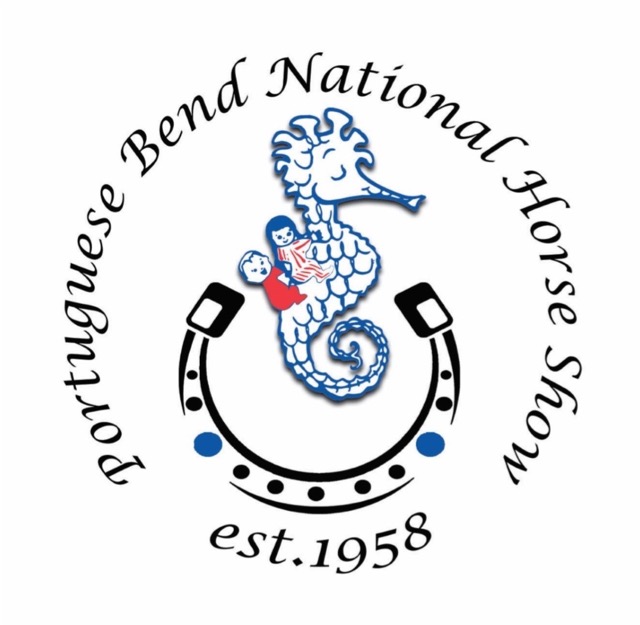 Portuguese Bend National Horse ShowSponsorship OpportunitiesChampion Ribbon Donor $15,000 Donation of Money, Goods or ServicesReserved Table for 8 all 3 days of the Horse Show (Value: $500 for 3 days)3 VIP 3-day Parking Passes (Value: $450 each)10 Saturday Night Supper Tickets (Value: $75 each)Full Page Color Ad in the Horse Show Program / Signage and Scoreboard recognition at the ShowClass Sponsor / 50 General Admission TicketsReserve Champion Ribbon Donor$10,000 Donation of Money, Goods or ServicesReserved Table for 8 all 3 days of the Horse Show (Value: $500 for 3 days)2 VIP 3-day Parking Passes (Value: $450 each)4 Saturday Night Supper Tickets (Value: $75 each)Full Page Color Ad in the Horse Show Program / Signage and Scoreboard recognition at the ShowClass Sponsor / 50 General Admission TicketsBlue Ribbon Donor$5,000 Donation of Money, Goods or ServicesReserved Table for 8 for 2 days (Fri/Sat) of the Horse Show (Value: $450 for 2 days)1 VIP 3-day Parking Pass (Value $450)2 Saturday Night Supper Tickets (Value: $75 each)Full Page Color Ad in the Horse Show Program / Signage and Scoreboard recognition at the ShowClass Sponsor / 25 General Admission Tickets Red Ribbon Donor$2,500 Donation of Money, Goods or ServicesFull Page Color Ad in the Horse Show Program15 General Admission TicketsSignage and Scoreboard recognition at the ShowYellow Ribbon Donor$1,000 Donation of Money, Goods or ServicesFull Page Color Ad in the Horse Show ProgramSignage and Scoreboard recognition at the Show For more information contact Shari Moore at shariwmoore@gmail.comTax Exempt Under IRS Section 501 (c) (3)-Federal Tax ID # 23-7091175L.A. Police Commission permit on file. Visit www.pcch.net 